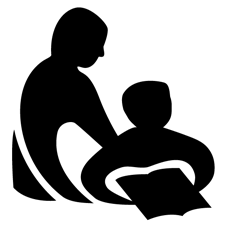 Wisconsin Department of Public InstructionADVISORY COMMITTEE NOMINATIONPI-1070  (Rev. 06-17)Wisconsin Department of Public InstructionADVISORY COMMITTEE NOMINATIONPI-1070  (Rev. 06-17)Wisconsin Department of Public InstructionADVISORY COMMITTEE NOMINATIONPI-1070  (Rev. 06-17)Wisconsin Department of Public InstructionADVISORY COMMITTEE NOMINATIONPI-1070  (Rev. 06-17)Wisconsin Department of Public InstructionADVISORY COMMITTEE NOMINATIONPI-1070  (Rev. 06-17)INSTRUCTIONS: Complete Sections II through IV and submit to:WISCONSIN DEPARTMENT OF PUBLIC INSTRUCTIONATTN:	CHARTER SCHOOL PROGRAMPO BOX 7841INSTRUCTIONS: Complete Sections II through IV and submit to:WISCONSIN DEPARTMENT OF PUBLIC INSTRUCTIONATTN:	CHARTER SCHOOL PROGRAMPO BOX 7841INSTRUCTIONS: Complete Sections II through IV and submit to:WISCONSIN DEPARTMENT OF PUBLIC INSTRUCTIONATTN:	CHARTER SCHOOL PROGRAMPO BOX 7841INSTRUCTIONS: Complete Sections II through IV and submit to:WISCONSIN DEPARTMENT OF PUBLIC INSTRUCTIONATTN:	CHARTER SCHOOL PROGRAMPO BOX 7841INSTRUCTIONS: Complete Sections II through IV and submit to:WISCONSIN DEPARTMENT OF PUBLIC INSTRUCTIONATTN:	CHARTER SCHOOL PROGRAMPO BOX 7841INSTRUCTIONS: Complete Sections II through IV and submit to:WISCONSIN DEPARTMENT OF PUBLIC INSTRUCTIONATTN:	CHARTER SCHOOL PROGRAMPO BOX 7841Section 15.04(1)(c), Wisconsin Statutes, authorizes the head of a department or independent agency to create and appoint such councils or committees as required in the operation of the department. Members of councils and committees created under this general authority, including statutory councils, shall serve without compensation but may be reimbursed for actual and necessary expenses. All groups created by the state superintendent or authorized by statute are considered the state superintendent’s advisory councils.Nominees to serve on state superintendent’s advisory councils should reflect an overall representation when assessed in terms of geographic location, and racial and gender balance. All nominees must be knowledgeable of the purpose for the committee to which they are being appointed and willing to commit to the time needed to accomplish the work involved.Section 15.04(1)(c), Wisconsin Statutes, authorizes the head of a department or independent agency to create and appoint such councils or committees as required in the operation of the department. Members of councils and committees created under this general authority, including statutory councils, shall serve without compensation but may be reimbursed for actual and necessary expenses. All groups created by the state superintendent or authorized by statute are considered the state superintendent’s advisory councils.Nominees to serve on state superintendent’s advisory councils should reflect an overall representation when assessed in terms of geographic location, and racial and gender balance. All nominees must be knowledgeable of the purpose for the committee to which they are being appointed and willing to commit to the time needed to accomplish the work involved.Section 15.04(1)(c), Wisconsin Statutes, authorizes the head of a department or independent agency to create and appoint such councils or committees as required in the operation of the department. Members of councils and committees created under this general authority, including statutory councils, shall serve without compensation but may be reimbursed for actual and necessary expenses. All groups created by the state superintendent or authorized by statute are considered the state superintendent’s advisory councils.Nominees to serve on state superintendent’s advisory councils should reflect an overall representation when assessed in terms of geographic location, and racial and gender balance. All nominees must be knowledgeable of the purpose for the committee to which they are being appointed and willing to commit to the time needed to accomplish the work involved.Section 15.04(1)(c), Wisconsin Statutes, authorizes the head of a department or independent agency to create and appoint such councils or committees as required in the operation of the department. Members of councils and committees created under this general authority, including statutory councils, shall serve without compensation but may be reimbursed for actual and necessary expenses. All groups created by the state superintendent or authorized by statute are considered the state superintendent’s advisory councils.Nominees to serve on state superintendent’s advisory councils should reflect an overall representation when assessed in terms of geographic location, and racial and gender balance. All nominees must be knowledgeable of the purpose for the committee to which they are being appointed and willing to commit to the time needed to accomplish the work involved.Section 15.04(1)(c), Wisconsin Statutes, authorizes the head of a department or independent agency to create and appoint such councils or committees as required in the operation of the department. Members of councils and committees created under this general authority, including statutory councils, shall serve without compensation but may be reimbursed for actual and necessary expenses. All groups created by the state superintendent or authorized by statute are considered the state superintendent’s advisory councils.Nominees to serve on state superintendent’s advisory councils should reflect an overall representation when assessed in terms of geographic location, and racial and gender balance. All nominees must be knowledgeable of the purpose for the committee to which they are being appointed and willing to commit to the time needed to accomplish the work involved.Section 15.04(1)(c), Wisconsin Statutes, authorizes the head of a department or independent agency to create and appoint such councils or committees as required in the operation of the department. Members of councils and committees created under this general authority, including statutory councils, shall serve without compensation but may be reimbursed for actual and necessary expenses. All groups created by the state superintendent or authorized by statute are considered the state superintendent’s advisory councils.Nominees to serve on state superintendent’s advisory councils should reflect an overall representation when assessed in terms of geographic location, and racial and gender balance. All nominees must be knowledgeable of the purpose for the committee to which they are being appointed and willing to commit to the time needed to accomplish the work involved.Section 15.04(1)(c), Wisconsin Statutes, authorizes the head of a department or independent agency to create and appoint such councils or committees as required in the operation of the department. Members of councils and committees created under this general authority, including statutory councils, shall serve without compensation but may be reimbursed for actual and necessary expenses. All groups created by the state superintendent or authorized by statute are considered the state superintendent’s advisory councils.Nominees to serve on state superintendent’s advisory councils should reflect an overall representation when assessed in terms of geographic location, and racial and gender balance. All nominees must be knowledgeable of the purpose for the committee to which they are being appointed and willing to commit to the time needed to accomplish the work involved.Section 15.04(1)(c), Wisconsin Statutes, authorizes the head of a department or independent agency to create and appoint such councils or committees as required in the operation of the department. Members of councils and committees created under this general authority, including statutory councils, shall serve without compensation but may be reimbursed for actual and necessary expenses. All groups created by the state superintendent or authorized by statute are considered the state superintendent’s advisory councils.Nominees to serve on state superintendent’s advisory councils should reflect an overall representation when assessed in terms of geographic location, and racial and gender balance. All nominees must be knowledgeable of the purpose for the committee to which they are being appointed and willing to commit to the time needed to accomplish the work involved.Section 15.04(1)(c), Wisconsin Statutes, authorizes the head of a department or independent agency to create and appoint such councils or committees as required in the operation of the department. Members of councils and committees created under this general authority, including statutory councils, shall serve without compensation but may be reimbursed for actual and necessary expenses. All groups created by the state superintendent or authorized by statute are considered the state superintendent’s advisory councils.Nominees to serve on state superintendent’s advisory councils should reflect an overall representation when assessed in terms of geographic location, and racial and gender balance. All nominees must be knowledgeable of the purpose for the committee to which they are being appointed and willing to commit to the time needed to accomplish the work involved.Section 15.04(1)(c), Wisconsin Statutes, authorizes the head of a department or independent agency to create and appoint such councils or committees as required in the operation of the department. Members of councils and committees created under this general authority, including statutory councils, shall serve without compensation but may be reimbursed for actual and necessary expenses. All groups created by the state superintendent or authorized by statute are considered the state superintendent’s advisory councils.Nominees to serve on state superintendent’s advisory councils should reflect an overall representation when assessed in terms of geographic location, and racial and gender balance. All nominees must be knowledgeable of the purpose for the committee to which they are being appointed and willing to commit to the time needed to accomplish the work involved.Section 15.04(1)(c), Wisconsin Statutes, authorizes the head of a department or independent agency to create and appoint such councils or committees as required in the operation of the department. Members of councils and committees created under this general authority, including statutory councils, shall serve without compensation but may be reimbursed for actual and necessary expenses. All groups created by the state superintendent or authorized by statute are considered the state superintendent’s advisory councils.Nominees to serve on state superintendent’s advisory councils should reflect an overall representation when assessed in terms of geographic location, and racial and gender balance. All nominees must be knowledgeable of the purpose for the committee to which they are being appointed and willing to commit to the time needed to accomplish the work involved.Section 15.04(1)(c), Wisconsin Statutes, authorizes the head of a department or independent agency to create and appoint such councils or committees as required in the operation of the department. Members of councils and committees created under this general authority, including statutory councils, shall serve without compensation but may be reimbursed for actual and necessary expenses. All groups created by the state superintendent or authorized by statute are considered the state superintendent’s advisory councils.Nominees to serve on state superintendent’s advisory councils should reflect an overall representation when assessed in terms of geographic location, and racial and gender balance. All nominees must be knowledgeable of the purpose for the committee to which they are being appointed and willing to commit to the time needed to accomplish the work involved.I. GENERAL INFORMATION
For DPI CompletionI. GENERAL INFORMATION
For DPI CompletionCommittee NameState Superintendents Advisory Council on Charter SchoolsCommittee NameState Superintendents Advisory Council on Charter SchoolsCommittee NameState Superintendents Advisory Council on Charter SchoolsCommittee NameState Superintendents Advisory Council on Charter SchoolsCommittee NameState Superintendents Advisory Council on Charter SchoolsCommittee NameState Superintendents Advisory Council on Charter SchoolsDPI LiaisonNico MittnachtDPI LiaisonNico MittnachtDPI LiaisonNico MittnachtDPI LiaisonNico MittnachtDPI LiaisonNico MittnachtDPI LiaisonNico MittnachtCommittee established by	State Requirement		Federal Regulations		DPI Identified Need		Governor’s Office	Joint State Agency Planning Effort		Other Specify      Committee established by	State Requirement		Federal Regulations		DPI Identified Need		Governor’s Office	Joint State Agency Planning Effort		Other Specify      Committee established by	State Requirement		Federal Regulations		DPI Identified Need		Governor’s Office	Joint State Agency Planning Effort		Other Specify      Committee established by	State Requirement		Federal Regulations		DPI Identified Need		Governor’s Office	Joint State Agency Planning Effort		Other Specify      Committee established by	State Requirement		Federal Regulations		DPI Identified Need		Governor’s Office	Joint State Agency Planning Effort		Other Specify      Committee established by	State Requirement		Federal Regulations		DPI Identified Need		Governor’s Office	Joint State Agency Planning Effort		Other Specify      Committee established by	State Requirement		Federal Regulations		DPI Identified Need		Governor’s Office	Joint State Agency Planning Effort		Other Specify      Committee established by	State Requirement		Federal Regulations		DPI Identified Need		Governor’s Office	Joint State Agency Planning Effort		Other Specify      Committee established by	State Requirement		Federal Regulations		DPI Identified Need		Governor’s Office	Joint State Agency Planning Effort		Other Specify      Committee established by	State Requirement		Federal Regulations		DPI Identified Need		Governor’s Office	Joint State Agency Planning Effort		Other Specify      Committee established by	State Requirement		Federal Regulations		DPI Identified Need		Governor’s Office	Joint State Agency Planning Effort		Other Specify      Committee established by	State Requirement		Federal Regulations		DPI Identified Need		Governor’s Office	Joint State Agency Planning Effort		Other Specify      Committee Status is regarded as	Permanent		TemporaryCommittee Status is regarded as	Permanent		TemporaryCommittee Status is regarded as	Permanent		TemporaryCommittee Status is regarded as	Permanent		TemporaryCommittee Status is regarded as	Permanent		TemporaryCommittee Status is regarded as	Permanent		TemporaryNumber of Meetings Planned Per Year2+Number of Meetings Planned Per Year2+Number of Meetings Planned Per Year2+Number of Meetings Planned Per Year2+Total Membership22Total Membership22 of CommitteeAdvise the state superintendent on matters related to charter school policies, programs, services, and state-wide strategies by supporting the Wisconsin Charter Schools Program (WCSP).      of CommitteeAdvise the state superintendent on matters related to charter school policies, programs, services, and state-wide strategies by supporting the Wisconsin Charter Schools Program (WCSP).      of CommitteeAdvise the state superintendent on matters related to charter school policies, programs, services, and state-wide strategies by supporting the Wisconsin Charter Schools Program (WCSP).      of CommitteeAdvise the state superintendent on matters related to charter school policies, programs, services, and state-wide strategies by supporting the Wisconsin Charter Schools Program (WCSP).      of CommitteeAdvise the state superintendent on matters related to charter school policies, programs, services, and state-wide strategies by supporting the Wisconsin Charter Schools Program (WCSP).      of CommitteeAdvise the state superintendent on matters related to charter school policies, programs, services, and state-wide strategies by supporting the Wisconsin Charter Schools Program (WCSP).      of CommitteeAdvise the state superintendent on matters related to charter school policies, programs, services, and state-wide strategies by supporting the Wisconsin Charter Schools Program (WCSP).      of CommitteeAdvise the state superintendent on matters related to charter school policies, programs, services, and state-wide strategies by supporting the Wisconsin Charter Schools Program (WCSP).      of CommitteeAdvise the state superintendent on matters related to charter school policies, programs, services, and state-wide strategies by supporting the Wisconsin Charter Schools Program (WCSP).      of CommitteeAdvise the state superintendent on matters related to charter school policies, programs, services, and state-wide strategies by supporting the Wisconsin Charter Schools Program (WCSP).      of CommitteeAdvise the state superintendent on matters related to charter school policies, programs, services, and state-wide strategies by supporting the Wisconsin Charter Schools Program (WCSP).      of CommitteeAdvise the state superintendent on matters related to charter school policies, programs, services, and state-wide strategies by supporting the Wisconsin Charter Schools Program (WCSP).     II. NOMINEE INFORMATIONII. NOMINEE INFORMATIONName of Nominee Check	 Mr.	 Miss	 Mrs.	 MsName of Nominee Check	 Mr.	 Miss	 Mrs.	 MsName of Nominee Check	 Mr.	 Miss	 Mrs.	 MsName of Nominee Check	 Mr.	 Miss	 Mrs.	 MsName of Nominee Check	 Mr.	 Miss	 Mrs.	 MsName of Nominee Check	 Mr.	 Miss	 Mrs.	 MsCheck One Self Nomination
 Nomination by an organization	Nomination by another individual or affiliationCheck One Self Nomination
 Nomination by an organization	Nomination by another individual or affiliationCheck One Self Nomination
 Nomination by an organization	Nomination by another individual or affiliationCheck One Self Nomination
 Nomination by an organization	Nomination by another individual or affiliationCheck One Self Nomination
 Nomination by an organization	Nomination by another individual or affiliationDate of Birth Mo./Day/Yr.First NameFirst NameMiddle InitialLast NameLast NameLast NameCheck One Self Nomination
 Nomination by an organization	Nomination by another individual or affiliationCheck One Self Nomination
 Nomination by an organization	Nomination by another individual or affiliationCheck One Self Nomination
 Nomination by an organization	Nomination by another individual or affiliationCheck One Self Nomination
 Nomination by an organization	Nomination by another individual or affiliationCheck One Self Nomination
 Nomination by an organization	Nomination by another individual or affiliationDate of Birth Mo./Day/Yr.Address of , City, State, ZipAddress of , City, State, ZipAddress of , City, State, ZipAddress of , City, State, ZipAddress of , City, State, ZipAddress of , City, State, ZipIf nominated by an organization, Indicate Name of OrganizationIf nominated by an organization, Indicate Name of OrganizationIf nominated by an organization, Indicate Name of OrganizationIf nominated by an organization, Indicate Name of OrganizationIf nominated by an organization, Indicate Name of OrganizationIf nominated by an organization, Indicate Name of OrganizationNominee Telephone Area/No.Nominee Telephone Area/No.Nominee Telephone Area/No.Nominee Telephone Area/No.Nominee Telephone Area/No.Nominee Telephone Area/No.Contact PersonContact PersonContact PersonContact PersonContact PersonContact PersonE-Mail Address of NomineeE-Mail Address of NomineeE-Mail Address of NomineeE-Mail Address of NomineeE-Mail Address of NomineeE-Mail Address of NomineeContact Person Telephone Area/No.Contact Person Telephone Area/No.Contact Person Telephone Area/No.Contact Person Telephone Area/No.Contact Person Telephone Area/No.Contact Person Telephone Area/No.Working Title of Nominee If applicableWorking Title of Nominee If applicableWorking Title of Nominee If applicableWorking Title of Nominee If applicableWorking Title of Nominee If applicableWorking Title of Nominee If applicableSchool District in Which Nominee ResidesSchool District in Which Nominee ResidesSchool District in Which Nominee ResidesSchool District in Which Nominee ResidesSchool District in Which Nominee ResidesSchool District in Which Nominee Resides Asian/Pacific Islander	 Black	 Hispanic/Latino American Indian/Alaskan Native	 White Asian/Pacific Islander	 Black	 Hispanic/Latino American Indian/Alaskan Native	 White Asian/Pacific Islander	 Black	 Hispanic/Latino American Indian/Alaskan Native	 White Asian/Pacific Islander	 Black	 Hispanic/Latino American Indian/Alaskan Native	 White Asian/Pacific Islander	 Black	 Hispanic/Latino American Indian/Alaskan Native	 White Asian/Pacific Islander	 Black	 Hispanic/Latino American Indian/Alaskan Native	 WhiteDisability Status Requested only if a requirement for membershipDisability Status Requested only if a requirement for membershipDisability Status Requested only if a requirement for membershipDisability Status Requested only if a requirement for membershipDisability Status Requested only if a requirement for membershipDisability Status Requested only if a requirement for membershipFor Parent/Legal Guardian Nominees OnlyFor Parent/Legal Guardian Nominees OnlyFor Parent/Legal Guardian Nominees OnlyFor Parent/Legal Guardian Nominees OnlyFor Parent/Legal Guardian Nominees OnlyFor Parent/Legal Guardian Nominees OnlyFor Parent/Legal Guardian Nominees OnlyFor Parent/Legal Guardian Nominees OnlyFor Parent/Legal Guardian Nominees OnlyFor Parent/Legal Guardian Nominees OnlyFor Parent/Legal Guardian Nominees OnlyFor Parent/Legal Guardian Nominees OnlyGrade Level(s) of Nominee’s School-Age ChildrenGrade Level(s) of Nominee’s School-Age ChildrenGrade Level(s) of Nominee’s School-Age ChildrenGrade Level(s) of Nominee’s School-Age ChildrenGrade Level(s) of Nominee’s School-Age ChildrenGrade Level(s) of Nominee’s School-Age ChildrenIII. STATEMENT OF QUALIFICATION/INTERESTIII. STATEMENT OF QUALIFICATION/INTERESTIII. STATEMENT OF QUALIFICATION/INTERESTIII. STATEMENT OF QUALIFICATION/INTERESTBriefly describe nominee’s qualifications to serve on committee. If you are nominating yourself, tell us why you are interested.Briefly describe nominee’s qualifications to serve on committee. If you are nominating yourself, tell us why you are interested.Briefly describe nominee’s qualifications to serve on committee. If you are nominating yourself, tell us why you are interested.Briefly describe nominee’s qualifications to serve on committee. If you are nominating yourself, tell us why you are interested.Briefly describe nominee’s qualifications to serve on committee. If you are nominating yourself, tell us why you are interested.Briefly describe nominee’s qualifications to serve on committee. If you are nominating yourself, tell us why you are interested.Briefly describe nominee’s qualifications to serve on committee. If you are nominating yourself, tell us why you are interested.Briefly describe nominee’s qualifications to serve on committee. If you are nominating yourself, tell us why you are interested.Briefly describe nominee’s qualifications to serve on committee. If you are nominating yourself, tell us why you are interested.Briefly describe nominee’s qualifications to serve on committee. If you are nominating yourself, tell us why you are interested.Briefly describe nominee’s qualifications to serve on committee. If you are nominating yourself, tell us why you are interested.Briefly describe nominee’s qualifications to serve on committee. If you are nominating yourself, tell us why you are interested.IV. SIGNATUREIV. SIGNATURESignature of Person Making Nomination or Nominee if Self-nominationSignature of Person Making Nomination or Nominee if Self-nominationSignature of Person Making Nomination or Nominee if Self-nominationSignature of Person Making Nomination or Nominee if Self-nominationSignature of Person Making Nomination or Nominee if Self-nominationSignature of Person Making Nomination or Nominee if Self-nominationSignature of Person Making Nomination or Nominee if Self-nominationSignature of Person Making Nomination or Nominee if Self-nominationSignature of Person Making Nomination or Nominee if Self-nominationDate Signed Mo/Day/Yr.Date Signed Mo/Day/Yr.Date Signed Mo/Day/Yr.